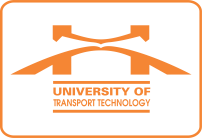 Ngày, thángThời gianĐịa điểm - Nội dungChủ trìThứ Hai20/11Sáng
8h00Nội dung: Lễ kỷ niệm 72 năm thành lập Trường và ngày Nhà giáo Việt Nam 20/11. (Kế hoạch, Chương trình)Thành phần: Đảng ủy, Ban giám hiệu, Hội đồng trường, BCH Công Đoàn, BTV Đoàn thanh niên; Giám đốc, Phó Giám đốc các cơ sở đào tạo, trung tâm, công ty; Trưởng Phó các phòng, khoa, bộ môn; cán bộ, giảng viên (bao gồm cả kiêm chức và thỉnh giảng).Địa điểm: Hội trường lớn CSĐT Hà Nội.Ghi chú: trang phục trang trọng, lịch sựBí thư Đảng ủy - Hiệu trưởngThứ Hai20/11Chiều
14h00Nội dung: Lễ kỷ niệm 72 năm thành lập Trường và ngày Nhà giáo Việt Nam 20/11.(Kế hoạch, Chương trình)Thành phần: CBGV, NLĐ CSĐT Vĩnh Phúc (bao gồm cả kiêm chức và thỉnh giảng). Thành phần đi dự: PHT Khiêm, Bà Sao (CT CĐ), Ô Ánh (BT ĐTN), Ô Trinh (KHCN-HTQT), Ô Quang Anh (Cơ khí), Bà Lê (KTVT); Lãnh đạo và CBGV quan tâm.Địa điểm: Hội trường lớn CSĐT Vĩnh Yên.Xe xuất phát: 12h30 tại CSĐT Hà NộiGhi chú: trang phục trang trọng, lịch sựBí thư Đảng ủy - Hiệu trưởngThứ Hai20/11Chiều
14h00Nội dung: Lễ kỷ niệm 72 năm thành lập Trường và ngày Nhà giáo Việt Nam 20/11.(Kế hoạch, Chương trình)Thành phần: CBGV, NLĐ CSĐT Vĩnh Phúc (bao gồm cả kiêm chức và thỉnh giảng).Thành phần đi dự: PHT Long, Ô Lâm (ĐT), Ô Tân (TTGD), Ô Lý (LLCT), Bà Hương (CT); Lãnh đạo và CBGV quan tâm.Địa điểm: Hội trường lớn CSĐT Thái Nguyên.Xe xuất phát: 12h30 tại CSĐT Hà NộiGhi chú: trang phục trang trọng, lịch sựChủ tịch HĐTThứ Ba21/11SángThứ Ba21/11Chiều
13h00Nội dung: Đại hội Công đoàn Khoa Cơ sở kỹ thuật.Thành phần: Đoàn viên công đoàn Khoa Cơ sở kỹ thuật.Địa điểm: Hội trường Cơ sở đào tạo Vĩnh Phúc.Chủ tịch Công đoàn Khoa Cơ sở kỹ thuậtThứ Tư22/11Sáng
8h00Nội dung: Tham dự lớp bồi dưỡng nghiệp vụ công tác tổ chức xây dựng Đảng năm 2017.Thành phần: PHT Vũ Ngọc Khiêm; Ô Hoàng, Bà Nga (VP Đảng ủy).Địa điểm: Hội trường tầng 3 nhà 2C, Đảng ủy Khối Các Trường Đại Học, Cao Đẳng Hà Nội (Số 1 Trần Phú, Hà Đông). Đảng ủy Khối Các Trường Đại Học, Cao Đẳng Hà NộiThứ Tư22/11Chiều
14h00Nội dung: Tiếp và làm việc với tập đoàn F&U – Đức.Thành phần: Ô Trinh, Bà Hiền (Phòng KHCN-HTQT).Địa điểm: Phòng họp tầng 2 nhà H1.PHT KhiêmThứ Năm23/11SángThứ Năm23/11ChiềuThứ Sáu24/11SángThứ Sáu24/11ChiềuThứ Bảy25/11SángThứ Bảy25/11Chiều14h00Nội dung: Lễ kỷ niệm 55 năm thành lập CSĐT Thái Nguyên.(Kế hoạch, Chương trình)Thành phần: Toàn thể CBGV, NLĐ CSĐT Thái Nguyên.Thành phần đi dự: Các PHT, Ô Hùng (CT HĐT), Bà Sao (CT CĐ), Ô Ánh (BT ĐTN); Ô Lâm (ĐT), Bà Thu (TCCB), Bà Thủy (TCKT), Ô Ngọc (HCQT), Trưởng các Khoa; CBGV CSĐT Hà Nội và Vĩnh Phúc quan tâm. Địa điểm: Hội trường lớn CSĐT Thái Nguyên.Thời gian xuất phát: 13h00 tại CSĐT Hà Nội và Vĩnh Phúc.Bí thư Đảng ủy - Hiệu trưởngChủ nhật26/11SángChủ nhật26/11Chiều